ARINC Project Initiation/Modification (APIM)Name of Proposed Project		APIM 16-015Ground System Definition for e-Enabled AircraftName of Originator and/or OrganizationMaurice Ingle, American AirlinesSubcommittee Assignment and Project SupportSuggested AEEC Group and ChairmanSoftware Distribution and Loading (SDL) SubcommitteeChairman: Ted Patmore, Delta Air LinesSupport for the activity (as verified)Airlines: American Airlines, Cathay Pacific, Delta Air Lines, El Al Israel Airlines, Lufthansa, Qatar Airways, Southwest, TAP Portugal, United Airlines, UPS, Virgin America, WestJetAirframe Manufacturers: Airbus, BoeingSuppliers: Collins, Esterline, Honeywell, TeledyneCommitment for Drafting and Meeting Participation (as verified)Airlines:  American Airlines, Delta Air Lines, LufthansaAirframe Manufacturers:Suppliers:  TeledyneOthers:Recommended Coordination with other groupsRTCA SC-216, EASA WG-72, NIS and SAI SubcommitteesProject Scope (why and when standard is needed)Descriptione-Enabled aircraft and their e-Operations Ground Systems are proprietary, and only operational with aircraft built by that respective airframer. Airlines that operate aircraft from more than one airframer are faced with building and maintaining more than one entire ground system. The project has a grand objective, potentially involving almost all facets of airborne software management. Given unlimited power, time, resources, and business approval the project would simply provide airlines a single Software management system.  This system would span from LSAP receiving, storage, distribution, PKI, installation, and verification, to include configuration reporting. It would cover all airframes, all fleets, and all systems.The reality of the industry does not allow for such a simple system to be available today for airlines. This APIM proposes a phased approach to achieving an acceptable outcome for all stakeholders. Initially, industry will draft a document defining an API to allow access between an airline’s ground software management tools to any aircraft manufacturer’s airplane software distribution mechanisms. This is represented in the Figure 1 as API-1. This phase provides value to the airlines by simplifying a portion of their ground infrastructure requirements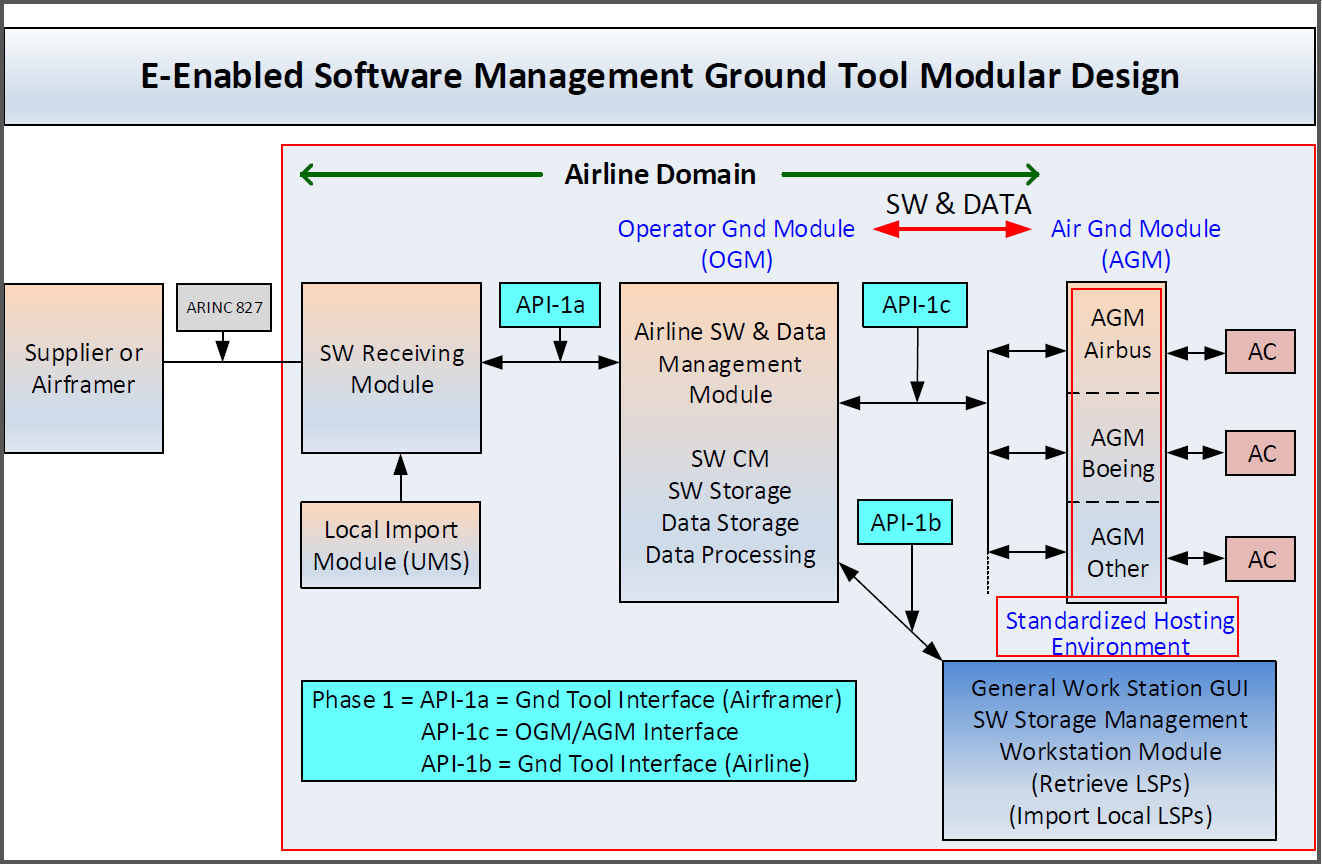 For aircraft planned in the future, the overall single, unified software management system could be more easily implemented to accept an airline’s fleet of disparate aircraft software from any manufacturer. This would greatly simplify the airlines’ processes into the next 100 years of powered flight.Through all phases, there are a few details that would significantly assist the airlines in managing their processes.The desired method of software distribution is media-less. The desired method of software staging on aircraft is wirelessly.A mechanism for a hosted system should be available. Some airlines do not want or do not have the capability to host and maintain the Information Technology (IT) infrastructure required to support software intensive aircraft.Downloading data from the aircraft is also a function related to eEnabled ground system transport and storage, whether wireless, media based or wired for the following data:Aircraft system reportsFlight Ops Quality Assurance dataSecurity log dataFLS configuration dataPlanned usage of the envisioned specificationNote:	New airplane programs must be confirmed by manufacturer prior to completing this section.New aircraft developments planned to use this specification yes 	no 	Airbus:	 (aircraft & date)	Boeing:  (aircraft & date)	Other:	(manufacturer, aircraft & date)Modification/retrofit requirement				yes 	no 	Specify:	DesiredNeeded for airframe manufacturer or airline project		yes 	no 	Specify:	DesiredMandate/regulatory requirement 				yes 	no 	Program and date:  (program & date)Is the activity defining/changing an infrastructure standard? yes 	no 	Specify	 (e.g., ARINC 429)When is the ARINC standard required? 	March What is driving this date? Time necessary to define, prepare and alter systemsAre 18 months (min) available for standardization work? 	yes 	no 	If NO please specify solution:     _________________Are Patent(s) involved?						yes 	no 	If YES please describe, identify patent holder:  _________________Issues to be workedThe ground system applications must support the following:A secure means of validating that FLS has been provided from a trusted source and the FLS integrity has not been compromised.The ability to digitally sign the FLS with the airline or operator digital signature (as required).Storage of the FLS.Distribution of the FLS wirelessly to aircraft and/or via ground systems like proxy servers, USB sticks or maintenance laptops.PKI infrastructure as required by the ground and aircraft systems.A repository for aircraft data.BenefitsBasic benefitsOperational enhancements					yes 	no For equipment standards:Is this a hardware characteristic?				yes 	no Is this a software characteristic?				yes 	no Interchangeable interface definition?			yes 	no Interchangeable function definition?			yes 	no 	If not fully interchangeable, please explain:     _______________Is this a software interface and protocol standard?		yes 	no 	Specify:     All of the above is as it relates to ground systems and interface with aircraftProduct offered by more than one supplier			yes 	no 	Identify:    	Boeing and AirbusSpecific project benefits (Describe overall project benefits.)Benefits for AirlinesLarge initial acquisition and build, and ongoing maintenance cost savings for airlines that operate or plan to operate any aircraft manufacturer’s “eEnabled” aircraft will be realized from commercial product and licensing costs, hosting fees, IT infrastructure costs, and Engineering, IT, and IT Security resources.Also, operators desire to have one process to perform eEnabled FLS management. This will minimize problems due to human factors caused by the complexity of using multiple systems for one type of task.Regulatory requirements will also be simplified with the standardization of ground applications, infrastructure and processes.Benefits for Airframe ManufacturersSimplification with one industry standardBenefits for Avionics Equipment Suppliers(Describe any benefits unique to the equipment supplier’s point of view.) Documents to be Produced and Date of Expected Result Identify Project Papers expected to be completed per the table in the following section.Meetings and Expected Document CompletionThe following table identifies the number of meetings and proposed meeting days needed to produce the documents described above.Please note the number of meetings, the number of meeting days, and the frequency of web conferences to be supported by the ARINC IA Staff.CommentsAirbus, Boeing, and all other aircraft manufacturers will have to support this standardization if it is to be accomplished.  IT and IT Security involvement will be instrumental.  Expiration Date for the APIMApril 2022Completed forms should be submitted to the AEEC Executive Secretary.ActivityMtgsMtg-Days(Total)ExpectedStart DateExpected Completion DateARINC Project Paper : Jan 2017Mar Web meetings 6/yearFeb 2017Mar 